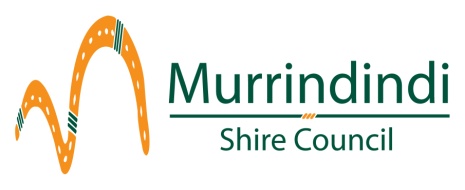 BANK RECONCILIATIONCOMMUNITY ASSET COMMITTEEBank Statement for period 		  to 			Bank Balance: 		Cash Book Balance: 		If there is a difference in the above amounts please provide explanation:Outstanding Cheques: 		Outstanding Deposits: 		Outstanding Payments:		Statement by Principal Accounting Officer (Treasurer)I certify that the details provided in the Bank Reconciliation are true and correct.Principal Accounting Officer (Treasurer) Signature: 		